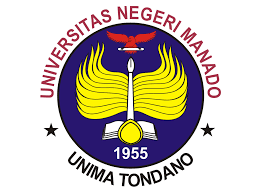 Module Description/Course SyllabiEnglish Education Study ProgrammeFaculty of  Languages and ArtsUniversitas Negeri ManadoCourse number and nameCourse number and nameMB4233543 English for Young Learners MB4233543 English for Young Learners Credits and contact hours/Number of ECTS credits allocatedCredits and contact hours/Number of ECTS credits allocated33Instructor’s and course coordinatorInstructor’s and course coordinatorDra. Paula Hampp, M.Pd.,  Yayu Anggraini H. Katili, M.Pd.Dra. Paula Hampp, M.Pd.,  Yayu Anggraini H. Katili, M.Pd.Text book, title, outhor, and yearText book, title, outhor, and yearCopland, F., Garton, S. (2018). The Routledge Handbook of Teaching English to Young Learners. Taylor & FrancisCambridge University. (2018). Cambridge English Young Learners 2 for Revised Exam from 2018 Flyers Student's Book. Cambridge University PressMistry, M., Sood, K. (2020). Meeting the Needs of Young Children with English as an Additional Language. Taylor & FrancisKolb, A., Schocker., M. (2021). Teaching English in the Primary School. Klett / KallmeyerCremin, T. (2022). Teaching English Creatively. Taylor & FrancisCopland, F., Garton, S. (2018). The Routledge Handbook of Teaching English to Young Learners. Taylor & FrancisCambridge University. (2018). Cambridge English Young Learners 2 for Revised Exam from 2018 Flyers Student's Book. Cambridge University PressMistry, M., Sood, K. (2020). Meeting the Needs of Young Children with English as an Additional Language. Taylor & FrancisKolb, A., Schocker., M. (2021). Teaching English in the Primary School. Klett / KallmeyerCremin, T. (2022). Teaching English Creatively. Taylor & FrancisOther supplemental materialsOther supplemental materialsSpecific course informationSpecific course informationBrief description of the content of the course (catalog description)Brief description of the content of the course (catalog description)This subject provides students with; 1) the benefits of early language learning; (2) effective EYL programs models; (3) appropriately trained EYL teachers; (4) culturally appropriate materials; (5) pitfalls to avoid in EYL programs; (6) common features of effective EYL programs; (7) issues around teaching children a foreign languageThis subject provides students with; 1) the benefits of early language learning; (2) effective EYL programs models; (3) appropriately trained EYL teachers; (4) culturally appropriate materials; (5) pitfalls to avoid in EYL programs; (6) common features of effective EYL programs; (7) issues around teaching children a foreign languagePrerequisites Prerequisites Indicate whether a required, elective, or selected elective course in the programIndicate whether a required, elective, or selected elective course in the programElectiveElectiveLevel of course unit (according to EQF: first cycle Bachelor, second cycle Master)Level of course unit (according to EQF: first cycle Bachelor, second cycle Master)first cycle Bachelorfirst cycle BachelorYear of study when the course unit is delivered (if applicable)Year of study when the course unit is delivered (if applicable)Fifth Fifth Semester/trimester when the course unit is deliveredSemester/trimester when the course unit is deliveredFifth Fifth Mode of delivery (face-to-face, distance learning)Mode of delivery (face-to-face, distance learning)Face-to-faceFace-to-faceSpecific outcomes of instruction, ex. The student will be able to explain the significance of current research about a particular topic.Specific outcomes of instruction, ex. The student will be able to explain the significance of current research about a particular topic.Students are able to identify the function of English for teaching young leaners (ILO 4, PI 4.1.)Students are able to identify the programs and learning materials for teaching young leaners (ILO 4, PI.4.1.)Students are able to identify the issues around teaching children as a foreign language leaner (ILO 4, PI.4.1.)Students are able to identify the function of English for teaching young leaners (ILO 4, PI 4.1.)Students are able to identify the programs and learning materials for teaching young leaners (ILO 4, PI.4.1.)Students are able to identify the issues around teaching children as a foreign language leaner (ILO 4, PI.4.1.)Explicitly indicate which of the student outcomesExplicitly indicate which of the student outcomesUse English for Various PurposesUse English for Various PurposesBrief list of topics to be coveredBrief list of topics to be coveredThe benefit of early language learningeffective EYL Programs ModelsAppropriately trained EYL teachersTheories of children learning developmentCulturally appropriate materialsPitfalls to avoid in EYL programsCommon features of effective EYL programsSkill in TEYLIssues around teaching EYLThe benefit of early language learningeffective EYL Programs ModelsAppropriately trained EYL teachersTheories of children learning developmentCulturally appropriate materialsPitfalls to avoid in EYL programsCommon features of effective EYL programsSkill in TEYLIssues around teaching EYLRecommended or required reading and other learning resources/toolsRecommended or required reading and other learning resources/toolsPlanned learning activities and teaching methodsPlanned learning activities and teaching methodsSmall group discussion, PjBL, Case based MethodSmall group discussion, PjBL, Case based MethodLanguage of instructionLanguage of instructionEnglishEnglishAssessment methods and criteriaAssessment methods and criteriaPerformance Assessment:1.	Participation and activities in the learning process (attendance, lectures and practices) 30%2.	Completion of tasks 30%3.	Mid Term 20%4.	Final Term 20%Performance Assessment:1.	Participation and activities in the learning process (attendance, lectures and practices) 30%2.	Completion of tasks 30%3.	Mid Term 20%4.	Final Term 20%